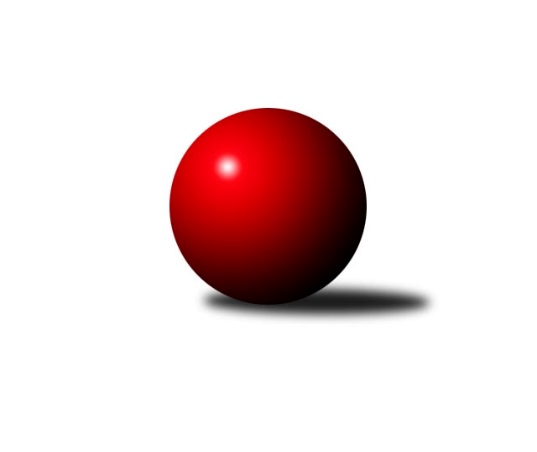 Č.8Ročník 2021/2022	21.11.2021Nejlepšího výkonu v tomto kole: 2647 dosáhlo družstvo: Rokytnice n. J.Východočeský přebor skupina A 2021/2022Výsledky 8. kolaSouhrnný přehled výsledků:Dvůr Kr. B	- Josefov A	8:8	2405:2400		19.11.Rokytnice n. J.	- Trutnov C	16:0	2647:2408		19.11.Vrchlabí C	- Nová Paka B	10:6	2465:2445		19.11.Jičín B	- Milovice A		dohrávka		2.12.Poříčí A	- Rokytnice n. J. B		dohrávka		28.1.Tabulka družstev:	1.	Rokytnice n. J.	8	8	0	0	110 : 18 	 	 2573	16	2.	Milovice A	7	5	1	1	70 : 42 	 	 2446	11	3.	Jičín B	7	4	1	2	70 : 42 	 	 2526	9	4.	Poříčí A	7	4	1	2	70 : 42 	 	 2473	9	5.	Josefov A	8	4	1	3	69 : 59 	 	 2481	9	6.	Trutnov C	8	3	1	4	55 : 73 	 	 2466	7	7.	Vrchlabí C	8	3	0	5	46 : 82 	 	 2377	6	8.	Nová Paka B	8	2	0	6	46 : 82 	 	 2393	4	9.	Dvůr Kr. B	8	1	1	6	36 : 92 	 	 2398	3	10.	Rokytnice n. J. B	7	1	0	6	36 : 76 	 	 2460	2Podrobné výsledky kola:	 Dvůr Kr. B	2405	8:8	2400	Josefov A	Ladislav Malý	 	 213 	 204 		417 	 2:0 	 287 	 	148 	 139		Pavel Řehák	Kateřina Šmídová	 	 199 	 194 		393 	 0:2 	 404 	 	216 	 188		Lukáš Rožnovský	Miroslav Šulc	 	 229 	 172 		401 	 0:2 	 455 	 	240 	 215		Lukáš Ludvík	Oldřich Kaděra	 	 185 	 186 		371 	 0:2 	 389 	 	193 	 196		Jaroslav Jakl	Martin Šnytr *1	 	 157 	 216 		373 	 0:2 	 425 	 	207 	 218		Jakub Hrycík	Michal Sirový	 	 227 	 223 		450 	 2:0 	 440 	 	211 	 229		Petr Hrycíkrozhodčí: Miroslav Šulcstřídání: *1 od 51. hodu Martina KramosilováNejlepší výkon utkání: 455 - Lukáš Ludvík	 Rokytnice n. J.	2647	16:0	2408	Trutnov C	Jan Mařas	 	 225 	 198 		423 	 2:0 	 417 	 	212 	 205		Karel Slavík	Roman Stříbrný	 	 226 	 185 		411 	 2:0 	 400 	 	196 	 204		František Jankto	Slavomír Trepera	 	 225 	 217 		442 	 2:0 	 376 	 	196 	 180		Jiří Škoda	Pavel Hanout	 	 224 	 216 		440 	 2:0 	 389 	 	200 	 189		Tomáš Fejfar	Petr Mařas	 	 258 	 231 		489 	 2:0 	 394 	 	196 	 198		Petr Kotek	Jan Volf	 	 225 	 217 		442 	 2:0 	 432 	 	216 	 216		David Chaloupkarozhodčí: Eva NovotnáNejlepší výkon utkání: 489 - Petr Mařas	 Vrchlabí C	2465	10:6	2445	Nová Paka B	Martina Fejfarová	 	 217 	 213 		430 	 2:0 	 391 	 	184 	 207		Pavel Beyr	Josef Rychtář	 	 208 	 178 		386 	 0:2 	 409 	 	233 	 176		Jan Bajer	Jaroslav Lux	 	 185 	 201 		386 	 2:0 	 370 	 	193 	 177		Jaroslav Fajfer	Jan Stejskal	 	 200 	 206 		406 	 0:2 	 411 	 	213 	 198		Martin Pešta	Jana Votočková	 	 200 	 211 		411 	 0:2 	 427 	 	230 	 197		Lenka Havlínová	Eva Fajstavrová	 	 228 	 218 		446 	 2:0 	 437 	 	223 	 214		Jiří Koutrozhodčí: Roman TrýznaNejlepší výkon utkání: 446 - Eva FajstavrováPořadí jednotlivců:	jméno hráče	družstvo	celkem	plné	dorážka	chyby	poměr kuž.	Maximum	1.	Miroslav Kužel 	Poříčí A	452.58	277.7	174.9	2.6	4/4	(475)	2.	Petr Mařas 	Rokytnice n. J.	446.50	296.7	149.8	1.6	4/4	(493)	3.	Pavel Müller 	Rokytnice n. J. B	443.19	306.1	137.1	8.8	4/4	(467)	4.	Slavomír Trepera 	Rokytnice n. J.	441.10	302.7	138.4	5.6	4/4	(493)	5.	Jan Volf 	Rokytnice n. J.	441.08	307.6	133.5	6.5	3/4	(454)	6.	Karel Slavík 	Trutnov C	435.92	297.2	138.7	5.0	4/5	(466)	7.	Jiří Rücker 	Josefov A	434.70	300.4	134.3	4.8	5/6	(459)	8.	Michal Sirový 	Dvůr Kr. B	434.55	301.1	133.5	5.4	5/5	(456)	9.	Lukáš Sýs 	Rokytnice n. J. B	432.17	293.0	139.2	6.2	3/4	(457)	10.	Tomáš Fuchs 	Milovice A	430.50	292.0	138.5	3.3	4/5	(447)	11.	Petr Hrycík 	Josefov A	427.89	290.7	137.2	4.4	6/6	(466)	12.	Vladimír Řehák 	Jičín B	427.56	300.4	127.1	4.7	4/4	(448)	13.	David Jaroš 	Milovice A	427.47	294.8	132.7	6.6	5/5	(477)	14.	Jan Mařas 	Rokytnice n. J.	426.75	284.4	142.4	5.2	4/4	(480)	15.	Daniel Havrda 	Poříčí A	425.56	295.9	129.6	8.6	4/4	(460)	16.	Jiří Čapek 	Jičín B	424.58	295.4	129.2	9.3	3/4	(447)	17.	Ladislav Křivka 	Jičín B	424.56	293.5	131.1	7.9	4/4	(439)	18.	Jakub Hrycík 	Josefov A	423.61	295.3	128.3	6.5	6/6	(453)	19.	Martin Kozlovský 	Dvůr Kr. B	422.87	297.3	125.6	7.8	5/5	(453)	20.	Lukáš Ludvík 	Josefov A	420.94	288.1	132.8	7.4	6/6	(455)	21.	Václav Kukla 	Trutnov C	419.38	290.3	129.1	8.0	4/5	(431)	22.	Pavel Hanout 	Rokytnice n. J.	418.20	290.6	127.7	6.4	4/4	(443)	23.	Marie Kolářová 	Jičín B	416.81	283.8	133.1	6.4	4/4	(438)	24.	František Jankto 	Trutnov C	416.10	288.3	127.8	7.1	5/5	(433)	25.	Jiří Kout 	Nová Paka B	416.05	287.2	128.9	5.5	5/5	(450)	26.	Petr Kotek 	Trutnov C	415.00	292.8	122.2	8.8	5/5	(461)	27.	Jana Votočková 	Vrchlabí C	414.53	287.4	127.1	8.0	3/3	(436)	28.	Jan Roza 	Poříčí A	413.63	277.3	136.4	8.3	4/4	(442)	29.	Jaroslav Lux 	Vrchlabí C	413.07	291.9	121.2	10.8	3/3	(444)	30.	Miroslav Šulc 	Dvůr Kr. B	412.50	283.8	128.8	8.3	4/5	(446)	31.	Eva Fajstavrová 	Vrchlabí C	412.25	278.8	133.4	5.5	3/3	(448)	32.	Roman Kašpar 	Josefov A	412.00	289.9	122.1	8.9	5/6	(428)	33.	Josef Rychtář 	Vrchlabí C	411.20	289.6	121.6	8.9	2/3	(449)	34.	Pavel Jaroš 	Milovice A	410.80	277.1	133.7	8.0	5/5	(464)	35.	Lenka Havlínová 	Nová Paka B	408.87	290.9	117.9	9.4	5/5	(431)	36.	Jan Gábriš 	Poříčí A	408.50	268.8	139.7	9.2	4/4	(431)	37.	Jan Řebíček 	Rokytnice n. J. B	405.31	289.9	115.4	9.4	4/4	(424)	38.	Martina Fejfarová 	Vrchlabí C	404.50	276.7	127.8	8.0	2/3	(430)	39.	Tomáš Cvrček 	Rokytnice n. J. B	404.25	286.1	118.2	9.8	3/4	(456)	40.	Vladimír Pavlata 	Jičín B	403.88	281.9	122.0	10.5	4/4	(423)	41.	Jiří Škoda 	Trutnov C	399.88	279.0	120.9	11.5	4/5	(437)	42.	Lukáš Rožnovský 	Josefov A	397.83	277.5	120.3	11.0	6/6	(423)	43.	Filip Vízek 	Rokytnice n. J. B	397.38	271.3	126.1	9.6	4/4	(433)	44.	Václava Krulišová 	Trutnov C	396.53	275.6	120.9	9.1	5/5	(437)	45.	Jan Bajer 	Nová Paka B	395.40	277.5	117.9	9.3	5/5	(429)	46.	Vladimír Šťastník 	Vrchlabí C	393.50	279.0	114.5	12.5	2/3	(409)	47.	Jakub Petráček 	Poříčí A	392.33	276.2	116.2	9.3	4/4	(476)	48.	Miroslav Souček 	Milovice A	392.25	281.3	111.0	9.4	4/5	(423)	49.	Jaroslav Fajfer 	Nová Paka B	391.05	281.8	109.3	9.5	5/5	(428)	50.	Jan Stejskal 	Vrchlabí C	390.50	273.4	117.1	11.4	2/3	(437)	51.	Pavel Beyr 	Nová Paka B	390.45	281.3	109.2	10.6	5/5	(419)	52.	Miroslav Včeliš 	Milovice A	389.50	275.6	113.9	11.0	4/5	(444)	53.	Zuzana Hartychová 	Rokytnice n. J. B	388.78	283.2	105.6	11.9	3/4	(435)	54.	Martin Pacák 	Rokytnice n. J.	388.67	273.0	115.7	10.7	3/4	(396)	55.	Martin Šnytr 	Dvůr Kr. B	385.20	276.5	108.7	12.3	5/5	(431)	56.	Lubomír Šimonka 	Poříčí A	382.44	262.3	120.2	14.8	4/4	(429)	57.	Jiřina Šepsová 	Nová Paka B	379.63	271.1	108.5	10.3	4/5	(405)	58.	Martina Kramosilová 	Dvůr Kr. B	376.60	276.0	100.6	13.8	5/5	(401)	59.	Petr Kynčl 	Vrchlabí C	373.33	283.0	90.3	16.0	3/3	(391)	60.	Jan Vaníček 	Vrchlabí C	366.67	274.5	92.2	18.0	3/3	(388)		Pavel Kaan 	Jičín B	458.33	308.3	150.0	2.5	2/4	(465)		Milan Lauber 	Poříčí A	452.50	303.5	149.0	3.0	1/4	(472)		Eva Kammelová 	Trutnov C	451.00	310.0	141.0	4.0	1/5	(451)		Tomáš Pavlata 	Jičín B	443.00	303.0	140.0	3.0	1/4	(443)		Zdeněk Novotný  st.	Rokytnice n. J.	442.63	306.5	136.1	3.3	2/4	(486)		Zdeněk Novotný  nejst.	Rokytnice n. J. B	432.00	282.0	150.0	4.0	1/4	(432)		David Chaloupka 	Trutnov C	428.67	280.3	148.3	4.7	3/5	(432)		Roman Stříbrný 	Rokytnice n. J.	420.00	289.0	131.0	8.0	1/4	(429)		Martin Pešta 	Nová Paka B	418.13	293.9	124.3	8.1	2/5	(442)		Vlastimil Hruška 	Milovice A	412.67	293.0	119.7	5.3	3/5	(467)		Roman Bureš 	Jičín B	411.00	298.0	113.0	8.0	1/4	(411)		Václav Souček 	Milovice A	410.67	278.2	132.4	5.9	3/5	(471)		Ladislav Mikolášek 	Rokytnice n. J.	409.00	285.0	124.0	9.0	1/4	(409)		Kateřina Šmídová 	Dvůr Kr. B	407.00	284.2	122.8	8.8	2/5	(420)		Martin Včeliš 	Milovice A	405.50	286.5	119.0	9.0	2/5	(414)		Tomáš Fejfar 	Trutnov C	404.33	277.3	127.0	9.5	3/5	(441)		Šimon Fiebinger 	Trutnov C	400.00	293.0	107.0	11.0	1/5	(400)		Filip Hanout 	Rokytnice n. J. B	398.00	294.0	104.0	12.0	2/4	(408)		Jaroslav Jakl 	Josefov A	389.00	277.0	112.0	12.0	1/6	(389)		Jaroslav Vízek 	Rokytnice n. J. B	385.00	284.0	101.0	13.0	2/4	(413)		Jiří Brumlich 	Jičín B	382.75	272.5	110.3	12.3	2/4	(396)		Jaroslav Pokorný 	Poříčí A	381.00	266.0	115.0	5.0	1/4	(381)		Věra Stříbrná 	Rokytnice n. J. B	372.50	267.0	105.5	13.5	1/4	(380)		Ladislav Malý 	Dvůr Kr. B	372.33	261.2	111.2	13.3	3/5	(417)		Jan Krejcar 	Trutnov C	369.00	284.0	85.0	13.0	1/5	(369)		Ondra Kolář 	Milovice A	366.00	261.0	105.0	11.0	1/5	(366)		Oldřich Kaděra 	Dvůr Kr. B	353.56	255.9	97.7	13.9	3/5	(372)		Pavel Řehák 	Josefov A	300.00	228.5	71.5	23.5	2/6	(313)Sportovně technické informace:Starty náhradníků:registrační číslo	jméno a příjmení 	datum startu 	družstvo	číslo startu
Hráči dopsaní na soupisku:registrační číslo	jméno a příjmení 	datum startu 	družstvo	Program dalšího kola:9. kolo26.11.2021	pá	17:00	Nová Paka B - Dvůr Kr. B	26.11.2021	pá	17:00	Trutnov C - Vrchlabí C	26.11.2021	pá	17:00	Milovice A - Rokytnice n. J.	26.11.2021	pá	17:00	Rokytnice n. J. B - Jičín B	26.11.2021	pá	17:00	Josefov A - Poříčí A	Nejlepší šestka kola - absolutněNejlepší šestka kola - absolutněNejlepší šestka kola - absolutněNejlepší šestka kola - absolutněNejlepší šestka kola - dle průměru kuželenNejlepší šestka kola - dle průměru kuželenNejlepší šestka kola - dle průměru kuželenNejlepší šestka kola - dle průměru kuželenNejlepší šestka kola - dle průměru kuželenPočetJménoNázev týmuVýkonPočetJménoNázev týmuPrůměr (%)Výkon5xPetr MařasRokytnice4896xPetr MařasRokytnice115.064895xPavel KaanJičín B4804xPavel KaanJičín B114.654802xVlastimil HruškaMilovice A4753xVlastimil HruškaMilovice A113.464751xLukáš LudvíkJosefov A4553xLukáš LudvíkJosefov A110.744551xMichal SirovýDvůr Kr. B4502xMichal SirovýDvůr Kr. B109.524501xJan RozaPoříčí A 4491xEva FajstavrováVrchlabí C108.12446